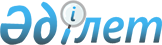 О проекте Указа Президента Республики Казахстан "О внесении изменения в Указ Президента Республики Казахстан от 19 марта 2010 года № 957 "Об утверждении Перечня государственных программ"Постановление Правительства Республики Казахстан от 12 апреля 2012 года № 450

      Правительство Республики Казахстан ПОСТАНОВЛЯЕТ:



      внести на рассмотрение Президента Республики Казахстан проект Указа Президента Республики Казахстан «О внесении изменения в Указ Президента Республики Казахстан от 19 марта 2010 года № 957 «Об утверждении Перечня государственных программ».      Премьер-Министр

      Республики Казахстан                       К. Масимов 

О внесении изменения в Указ Президента Республики Казахстан

от 19 марта 2010 года № 957

«Об утверждении Перечня государственных программ»

      ПОСТАНОВЛЯЮ:



      1. Внести в Указ Президента Республики Казахстан от 19 марта 2010 года № 957 «Об утверждении Перечня государственных программ»(САПП Республики Казахстан, 2010 г., № 25-26, ст. 185; 2011 г., № 3-4, ст. 39) следующее изменение:



      в Перечне государственных программ, утвержденном вышеназванным Указом, строку, порядковый номер 5, исключить.



      2. Настоящий Указ вводится в действие со дня подписания.      Президент

      Республики Казахстан                        Н.Назарбаев
					© 2012. РГП на ПХВ «Институт законодательства и правовой информации Республики Казахстан» Министерства юстиции Республики Казахстан
				